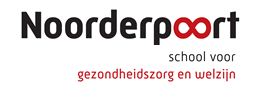 An excellent command of EnglishIs having the world at your fingertips!An excellent command of EnglishIs having the world at your fingertips!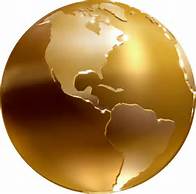 English Period Planner:Generic (general) EnglishEnglish Period Planner:Generic (general) EnglishEnglish Period Planner:Generic (general) EnglishPeriod 1.3: writingPeriod 1.3: writing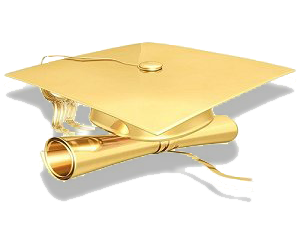 ALL FIRST YEAR AG-STUDENTSNUEN (Nu Engels)  Book A - units 12 + 13Please note that the period planner below may be subject to change.ALL FIRST YEAR AG-STUDENTSNUEN (Nu Engels)  Book A - units 12 + 13Please note that the period planner below may be subject to change.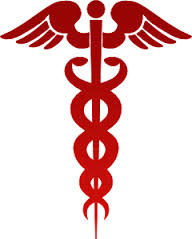 WeekNo.Work to be finished prior to or after the English classes!Work to be finished prior to or after the English classes!Work to be finished prior to or after the English classes!Work to be finished prior to or after the English classes!1Unit 12 - Notes and formsUnit 12 - Notes and formsStudy:Yellow boxesGreen boxes (grammar)Vocabulary (lavender pages)Do the assignmentsDo the self-testCheck your answersStudy:Yellow boxesGreen boxes (grammar)Vocabulary (lavender pages)Do the assignmentsDo the self-testCheck your answers1§ 12.1 – making notes§ 12.1 – making notesStudy:Yellow boxesGreen boxes (grammar)Vocabulary (lavender pages)Do the assignmentsDo the self-testCheck your answersStudy:Yellow boxesGreen boxes (grammar)Vocabulary (lavender pages)Do the assignmentsDo the self-testCheck your answers2§ 12.2 – filling in forms§ 12.2 – filling in formsStudy:Yellow boxesGreen boxes (grammar)Vocabulary (lavender pages)Do the assignmentsDo the self-testCheck your answersStudy:Yellow boxesGreen boxes (grammar)Vocabulary (lavender pages)Do the assignmentsDo the self-testCheck your answers3§ 12.3 - memos§ 12.3 - memosStudy:Yellow boxesGreen boxes (grammar)Vocabulary (lavender pages)Do the assignmentsDo the self-testCheck your answersStudy:Yellow boxesGreen boxes (grammar)Vocabulary (lavender pages)Do the assignmentsDo the self-testCheck your answers4Unit 13 – Letters and e-mailsUnit 13 – Letters and e-mailsStudy:Yellow boxesGreen boxes (grammar)Vocabulary (lavender pages)Do the assignmentsDo the self-testCheck your answersStudy:Yellow boxesGreen boxes (grammar)Vocabulary (lavender pages)Do the assignmentsDo the self-testCheck your answers4§ 13.1 – personal notes§ 13.1 – personal notesStudy:Yellow boxesGreen boxes (grammar)Vocabulary (lavender pages)Do the assignmentsDo the self-testCheck your answersStudy:Yellow boxesGreen boxes (grammar)Vocabulary (lavender pages)Do the assignmentsDo the self-testCheck your answers5§ 13.2 – arranging your holiday§ 13.2 – arranging your holidayStudy:Yellow boxesGreen boxes (grammar)Vocabulary (lavender pages)Do the assignmentsDo the self-testCheck your answersStudy:Yellow boxesGreen boxes (grammar)Vocabulary (lavender pages)Do the assignmentsDo the self-testCheck your answers6§ 13.3 – business letters§ 13.3 – business lettersStudy:Yellow boxesGreen boxes (grammar)Vocabulary (lavender pages)Do the assignmentsDo the self-testCheck your answersStudy:Yellow boxesGreen boxes (grammar)Vocabulary (lavender pages)Do the assignmentsDo the self-testCheck your answers7§ 13.4 - letter of application§ 13.4 - letter of applicationStudy:Yellow boxesGreen boxes (grammar)Vocabulary (lavender pages)Do the assignmentsDo the self-testCheck your answersStudy:Yellow boxesGreen boxes (grammar)Vocabulary (lavender pages)Do the assignmentsDo the self-testCheck your answers8Study for the generic test 1.3Units 12 & 13Study for the generic test 1.3Units 12 & 13Study:Yellow boxesGreen boxes (grammar)Vocabulary (lavender pages)Do the assignmentsDo the self-testCheck your answersStudy:Yellow boxesGreen boxes (grammar)Vocabulary (lavender pages)Do the assignmentsDo the self-testCheck your answers9Written Test 1.3 (generic English on vocabulary and grammar)Written Test 1.3 (generic English on vocabulary and grammar)Written Test 1.3 (generic English on vocabulary and grammar)Written Test 1.3 (generic English on vocabulary and grammar)